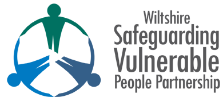 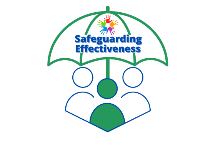 Allegation/concerns guidance for persons in charge – September 2022